
BiGK.271.1.29.2023								  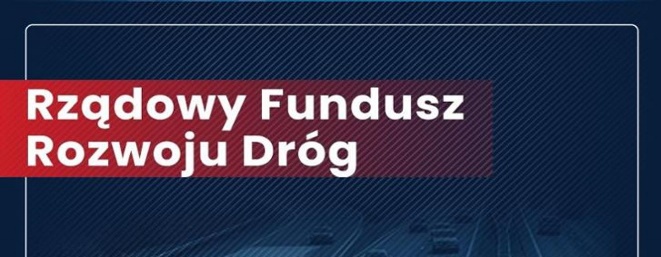 			Załącznik nr 8 do SWZWykonawca Nazwa firmy (Wykonawcy)……………………………….……Adres: ……………………………				Wykaz osób skierowanych przez Wykonawcę do realizacji zamówienia publicznego, w szczególności odpowiedzialnych za kierowanie robotami budowlanymi Na potrzeby postępowania o udzielenie zamówienia publicznego pn: „Przebudowa ulicy Jarzębinowej w Lidzbarku” przedkładam wykaz osób wymagany jest w celu potwierdzenia warunku określonego w specyfikacji warunków zamówienia, które będą skierowane do realizacji w/w zamówienia, w szczególności odpowiedzialnych za kierowanie robotami budowlanymi ………………………………………………………..                                                                                    miejscowość i data	                                                                 			 ……………………………………………………………………………………kwalifikowany podpis elektroniczny lub podpis zaufany lub podpis osobisty osoby uprawnionej do reprezentowania WykonawcyUWAGAWykaz osób składany jest na wezwanie Zamawiającego przez Wykonawcę, którego oferta została najwyżej oceniona.L.pStanowisko( funkcja )/ zakres wykonywanych czynności w zamówieniu Nazwiskoi imięOpis posiadanych uprawnień, kwalifikacji zawodowychDoświadczeniezawodowe(ilość lat należy liczyć od daty wystawienia uprawnień)Podstawa do dysponowania osobą1kierownik budowyUprawnienia budowlane do ................................. w specjalności:................................W zakresie:................. nr uprawnień i data wydania uprawnień:
.................................informacja, czy są to uprawnienia bez ograniczeń.................................